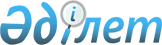 О внесении изменений и дополнений N 1 в приказ Министра экономики и 
бюджетного планирования Республики Казахстан от 30 апреля 2003 года N 75 "Об утверждении Правил составления бюджетной заявки администраторами бюджетных программ", зарегистрированный за N 2364
					
			Утративший силу
			
			
		
					Приказ Министра экономики и бюджетного планирования Республики Казахстан от 2 сентября 2003 года N 145. Зарегистрирован в Министерстве юстиции Республики Казахстан 24 сентября 2003 года N 2503. Утратил силу приказом Министра экономики и бюджетного планирования Республики Казахстан от 1 апреля 2009 года N 72


      Сноска. Утратил силу 


 приказом 


 Министра экономики и бюджетного планирования РК от 01.04.2009 N 72 (порядок введения в действие см. 


 п. 4 


).




      ПРИКАЗЫВАЮ:





      1. Внести в 
 приказ 
 Министра экономики и бюджетного планирования Республики Казахстан от 30 апреля 2003 года N 75 "Об утверждении Правил составления бюджетной заявки администраторами бюджетных программ", зарегистрированный за N 2364, следующие изменения и дополнения: 



      в Правилах составления бюджетной заявки администраторами бюджетных программ, утвержденных указанным приказом:



      в пункте 14:



      в подпункте 1):



      после тридцать четвертого абзаца дополнить абзацами следующего содержания:



      "Форма 15-111 (приложение 16-1) предназначена для расчета затрат по должностному окладу военнослужащих срочной военной службы.



      В графе 1 указывается тарифный разряд военнослужащих срочной военной службы.



      В графе 2 указывается количество военнослужащих срочной военной службы.



      В графе 3 указывается сумма должностных окладов в месяц, которая определяется по формуле, указанной в данной графе. 



      В графе 4 определяется сумма должностных окладов в год согласно формуле, указанной в данной графе.";



      тридцать пятый абзац после цифр "14-111" дополнить цифрами ", 15-111";



      в подпункте 6):



      в первом абзаце слова "расчет взносов на обязательное страхование" заменить словами "расчет размера страховой премии при обязательном страховании";



      во втором абзаце слова "расчете взносов на обязательное страхование" заменить словами "расчете размера страховой премии при обязательном страховании", слова "
 постановлением 
 Правительства Республики Казахстан от 31 октября 1996 года N 1319 "Об обязательном страховании гражданско-правовой ответственности владельцев автотранспортных средств" заменить словами "
 Законом 
 Республики Казахстан от 1 июля 2003 года "Об обязательном страховании гражданско-правовой ответственности владельцев транспортных средств";



      в подпункте 13):



      в восемнадцатом абзаце после слов "В графе 4" дополнить словами "указывается средняя";



      в двадцать четвертом абзаце после слова "указывается" дополнить словом "средняя";



      в подпункте 19):



      в шестом абзаце после слова "указывается" дополнить словом "средняя";



      в пункте 19:



      в пятом абзаце после слов "В графе 4" дополнить словами "указывается средняя";



      в одиннадцатом абзаце после слова "указывается" дополнить словом "средняя";



      в пункте 20:



      в шестом абзаце после слов "В графе 4" дополнить словами "указывается средняя";



      в двенадцатом абзаце после слов "В графе 4" дополнить словами "указывается средняя";



      дополнить Приложением 16-1 (Форма 15-111) "Расчет затрат по должностному окладу военнослужащих срочной военной службы" согласно Приложению 1 к настоящему Приказу;



      Приложение 21 (Форма 01-125) "Расчет взносов на обязательное страхование гражданско-правовой ответственности владельцев автотранспортных средств" изложить в редакции согласно Приложению 2 к настоящему Приказу;



      Приложение 34 (Форма 02-139а и Форма 02-139б) "Расчет затрат по закупке расходных материалов, комплектующих и запасных частей" изложить в редакции согласно Приложению 3 к настоящему Приказу;



      в Приложении 42 (Форма 01-146) "Расчет затрат по содержанию, обслуживанию, текущему ремонту зданий, помещений, оборудования и других основных средств" наименование четвертой графы изложить в следующей редакции "Средняя стоимость услуг за единицу оборудования в месяц";



      в Приложении 49: 



      (Форма 01-411а) "Расчет затрат по закупке вычислительного и другого оборудования" наименование четвертой графы изложить в следующей редакции "Средняя стоимость за единицу, тенге"; 



      (Форма 01-411б) "Расчет затрат по закупке вычислительного и другого оборудования" наименование четвертой графы изложить в следующей редакции "Средняя стоимость за единицу, USD";



      в Приложении 50:



      (Форма 01-452а) "Расчет затрат по закупке лицензионных программных продуктов, ОС и СУБД" наименование четвертой графы изложить в следующей редакции "Средняя стоимость за единицу, тенге";



      (Форма 01-452б) "Расчет затрат по закупке лицензионных программных продуктов, ОС и СУБД" наименование четвертой графы изложить в следующей редакции "Средняя стоимость за единицу, USD".




      2. Департаменту методологии бюджетного процесса и функционального анализа (Д. М. Шаженова) совместно с Юридическим управлением (М. Д. Айтенов) обеспечить государственную регистрацию настоящего приказа в Министерстве юстиции Республики Казахстан.




      3. Настоящий приказ вводится в действие со дня его государственной регистрации в Министерстве юстиции Республики Казахстан. 


      Министр





                                                Приложение 1



 

                                          Приложение 16-1



                             к Правилам составления бюджетных заявок



                               администраторами бюджетных программ



                                       Форма 15-111



 


                               Расчет




               затрат по должностному окладу военнослужащих 




                       срочной военной службы


                                                    Коды

Год                                                  ______



Вид данных (прогноз, план, отчет)                   |______|



Функциональная группа                               |______|



Администратор программ                              |______|



Государственное учреждение                          |______|



Программа                                           |______|



Подпрограмма                                        |______|



Специфика           Основная заработная плата         111

-------------------------------------------------------------------



Тарифный |Количество военно-|   Сумма должностных   |Сумма должно-



разряд   |служащих срочной  |    окладов в месяц    |стных окладов 



         |военной службы    |(базовый должн. оклад х|в год 



         |                  |коэф. х гр. 2)/1000    |(гр.3 х 12)



-------------------------------------------------------------------



   1     |        2         |           3           |       4



-------------------------------------------------------------------



Едини-             ед.            тыс.тенге              тыс.тенге



ца из-



мере-



ния



___________________________________________________________________


      Руководитель администратора программ/




      государственного учреждения



      Главный бухгалтер (нач. ФЭО)




___________________________________________________________________

                                           Приложение 2




                                           Приложение 21



                             к Правилам составления бюджетных заявок



                               администраторами бюджетных программ

                                          Форма 01-125


                          Расчет 




         размера страховой премии при обязательном




         страховании гражданско-правовой ответственности




             владельцев автотранспортных средств


                                                      Коды



                                                    ________



                                                   |________|



     Год                                           |________|



     Вид данных (прогноз, план, отчет)             |________|



     Функциональная группа                         |________|



     Администратор программ                        |________|



     Государственное учреждение                    |________|



     Программа                                     |________|



     Подпрограмма                                  |________|



     Специфика      Взносы на обязательное         |___125__|



                    страхование гражданско-



                    правовой ответственности



                    владельцев автотранспортных средств

-------------------------------------------------------------------



Тип транспортного|Размер|Западно-Каза-|Актюбинская,  |Акмолинская,



средства         |годо- |станская,Аты-|Северо-       |Жамбылская,



                 |вой   |рауская,Кызы-|Казахстанская |Карагандинс-



                 |стра- |лординская   |области       |кая, Коста-



                 |ховой |и Мангистау- |              |найская и 



                 |пре-  |ская области |              |Павлодарская 



                 |мии*  |             |              |области



                 |      |             |              |



                 |      |------------------------------------------



                 |      |   кол-во    |     кол-во   |    кол-во



                 |      |   трансп.   |     трансп.  |    трансп.



                 |      |   средств   |     средств  |    средств



-------------------------------------------------------------------



        1        |  2   |      3      |       4      |       5  



-------------------------------------------------------------------



Единица измерения  коэф.      ед.            ед.             ед. 



--------------------------------------------------------------------



 



 Легковые автомобили 




и построенные на 




их базе трансп. 




средства с объе-




мом двигателя:




 



 до 1200 куб.см. 



включительно        3  



свыше 1200 до



1600 куб.см.        4



свыше 1600 до 



2000 куб.см.        5



свыше 2000 до



2500 куб.см.        7



свыше 2500 до



3500 куб.см.        9



свыше 3500 



куб.см.             10



 



 Автобусы, 




микроавтобусы и 




построенные на 




их базе трансп.




средства:




до 16 пассажирских 



мест включительно   6



свыше 16 пасса-      



жирских мест        7



Грузовые автомо-




били и постро-




енные на их 




базе трансп. 




средства с 




грузоподьемностью: 




до 2 тонн 



включительно

        7




свыше 2 тонн        9 



Троллейбусы, 




трамваи             7




Мототранспорт       1 




Прицепы 




(полуприцепы)       2




 Итого              х


-------------------------------------------------------------------

      Продолжение таблицы

--------------------------------------------------------------------



Тип транспортного|Размер|Южно-Казахс-  |г. Ас-|г. Ал-  |Сумма взноса



средства, объем  |плате-|танская,Вочно-|тана  |маты    |((гр.2х



двигателя        |жа*   |Казахстанская |      |        |гр.3 х



                 |      |и Алматинская |      |        |поправ.коэф.



                 |      |области       |      |        |*)+(гр.2х



                 |      | -----------------------------|гр.4 х



                 |      |   кол-во     |кол-во|кол-во  |поправ.коэф.



                 |      |   трансп.    |транс.|трансп. |*)+(гр.2х 



                 |      |   средств    |средс.|средств |гр. 5 х



                 |      |              |      |        |поправ.коэф.



                 |      |              |      |        |*)+(гр.2 х



                 |      |              |      |        |гр.6 х



                 |      |              |      |        |поправ.коэф.



                 |      |              |      |        |*)+(гр.2 х



                 |      |              |      |        |гр. 7 х



                 |      |              |      |        |поправ.коэф.



                 |      |              |      |        |*)+(гр.2 х



                 |      |              |      |        |гр.8 х



                 |      |              |      |        |поправ.коэф.



                 |      |              |      |        |*)) х МРП/



                 |      |              |      |        |1000



--------------------------------------------------------------------



        1        |  2   |       6      |  7   |   8    |     9



--------------------------------------------------------------------



Единица измерения  коэф.   ед.    ед.     ед.     ед.     тыс.тенге



--------------------------------------------------------------------



 



 Легковые автомобили 




и построенные на 




их базе трансп. 




средства с объе-




мом двигателя:




 



 до 1200 куб.см. 



включительно        3  



свыше 1200 до



1600 куб.см.        4



свыше 1600 до 



2000 куб.см.        5



свыше 2000 до



2500 куб.см.        7



свыше 2500 до



3500 куб.см.        9



свыше 3500 



куб.см.             10



 



 Автобусы, 




микроавтобусы и 




построенные на 




их базе трансп.




средства:




до 16 пассажирских 



мест включительно   6



свыше 16 пасса-      



жирских мест        7



Грузовые автомо-




били и постро-




енные на их 




базе трансп. 




средства с 




грузоподьемностью: 




до 2 тонн 



включительно

        7




свыше 2 тонн        9 



Троллейбусы, 




трамваи             7




Мототранспорт       1 




Прицепы 




(полуприцепы)       2




 Итого              х


-------------------------------------------------------------------


Руководитель администратора программ/




государственного учреждения



Главный бухгалтер (нач.ФЭО)




 



      * Данная графа заполняется в соответствии с 
 Законом 
 Республики Казахстан от 1 июля 2003 года № 446-II ЗРК.

 ___________________________________________________________________




                                              Приложение 3



 

                                              Приложение 34



                                к Правилам составления бюджетной заявки



                                 администраторами бюджетных программ



 



                                                Форма 02-139а


                      Расчет затрат 




    по закупке расходных материалов, комплектующих и




                     запасных частей


                                                            Коды 

      Год                                                    ______ 



      Вид данных (план, отчет)                              |______|



      Функциональная группа                                 |______|



      Администратор программ                                |______|



      Государственное учреждение                            |______|



      Программа                                             |______|



      Подпрограмма                                          |______|



                                                            |______|



     Специфика         Приобретение прочих товаров          |_139__|



___________________________________________________________________



        Наименование      |Ед. |Коли- |Средняя    |Общая стоимость,|



                          |изм.|чество|стоимость  |тыс. тенге      |



                          |    |      |за единицу,|(гр.3хгр.4)/1000|



                          |    |      |тенге      |                |



__________________________|____|______|___________|________________|



             1            |  2 |   3  |     4     |        5       |



__________________________|____|______|___________|________________|



Бумага для принтеров и



копировальных аппаратов     



Формат А3,А4,А5     

        кг.



Рулонная, перфорированная 




ЛБК                       

  кг.



для факсов                  

кг.



Картриджи: 



для лазерных, струйных 




принтеров                   шт.




для копировальных 




аппаратов                   шт. 




для факсов                  шт.




Тонеры:



для лазерных,            




струйных принтеров          шт. 




для копировальных 




аппаратов                   шт.




для факсов


                  шт.




Комплектующие, ЗИП, 



аксессуары сети и 



сетевого оборудования:



Комплектующие, ЗИП          шт.




Аксессуары сети и 




сетевого оборудования       шт.




 

 Всего

_______________________________________________________________


     Руководитель администратора программ/




     гос. учреждения ____________________



     Гл.бухгалтер (начальник ФЭО) ____________________________





                                                 Форма 02-139б


                      Расчет затрат 




    по закупке расходных материалов, комплектующих и




                    запасных частей


                                                            Коды 

      Год                                                    ______ 



      Вид данных (прогноз)                                  |______|



      Функциональная группа                                 |______|



      Администратор программ                                |______|



      Государственное учреждение                            |______|



      Программа                                             |______|



      Подпрограмма                                          |______|



                                                            |______|



     Специфика         Приобретение прочих товаров          |_139__|



___________________________________________________________________



        Наименование      |Ед. |Коли- |Средняя    |Общая стоимость,|



                          |изм.|чество|стоимость  |тыс. тенге      |



                          |    |      |за единицу,|(гр.3хгр.4х USD |



                          |    |      |USD        |по НБ РК)/1000  |



__________________________|____|______|___________|________________|



             1            |  2 |   3  |     4     |        5       |



__________________________|____|______|___________|________________|



Бумага для принтеров и



копировальных аппаратов     



Формат А3, А4, А5     

      кг.



Рулонная, перфорированная 




ЛБК                       

  кг.



для факсов                  

кг.



Картриджи: 



для лазерных, струйных 




принтеров                   шт.




для копировальных 




аппаратов                   шт. 




для факсов                  шт.




Тонеры:



для лазерных,            




струйных принтеров          шт. 




для копировальных 




аппаратов                   шт.




для факсов


                  шт.




Комплектующие, ЗИП, 



аксессуары сети и 



сетевого оборудования:



Комплектующие, ЗИП          шт.




Аксессуары сети и 




сетевого оборудования       шт.




 

 Всего



____________________________________________________________________



 


           Руководитель администратора программ/




     гос. учреждения ____________________



     Гл.бухгалтер (начальник ФЭО) ____________________________




___________________________________________________________________

					© 2012. РГП на ПХВ «Институт законодательства и правовой информации Республики Казахстан» Министерства юстиции Республики Казахстан
				